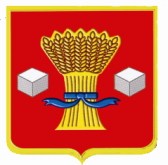 АдминистрацияСветлоярского муниципального района Волгоградской областиПОСТАНОВЛЕНИЕот  05.12.2022                         № 2086/1Об утверждении Порядка санкционирования расходов муниципальных бюджетных учрежденийи муниципальных автономных учреждений,лицевые счета которым открыты в территориальноморгане Федерального казначейства, источником финансового обеспечения которых являются субсидии, полученные в соответствии с абзацемвторым пункта 1 статьи 78.1 и статьей 78.2Бюджетного кодекса Российской Федерации 	В соответствии с частями 3.7 и 3.10 статьи 2 Федерального закона от 03.11.2006 № 174-ФЗ «Об автономных учреждениях», частью 16 статьи 30 Федерального закона от 08.05.2010 № 83-ФЗ «О внесении изменений в отдельные законодательные акты Российской Федерации в связи с совершенствованием правового положения государственных (муниципальных) учреждений», постановлением Правительства Российской Федерации от 09.01.2014 № 13 «Об утверждении Правил осуществления капитальных вложений в объекты государственной собственности Российской Федерации за счет средств федерального бюджета», Приказом Министерства финансов Российской Федерации от 13.12.2017 № 226н «Об утверждении Порядка санкционирования расходов федеральных бюджетных учреждений и федеральных автономных учреждений, лицевые счета которым открыты в территориальном органе Федерального казначейства, источником финансового обеспечения которых являются субсидии, полученные в соответствии с абзацем вторым пункта 1 статьи 78.1 и статьей 78.2 Бюджетного кодекса Российской Федерации», руководствуясь Уставом Светлоярского муниципального района Волгоградской области, Уставом Светлоярского городского поселения Светлоярского муниципального района Волгоградской области,п о с т а н о в л я ю:Утвердить прилагаемый Порядок санкционирования расходов муниципальных бюджетных учреждений и муниципальных автономных учреждений, лицевые счета которым открыты в территориальном органе Федерального казначейства, источником финансового обеспечения которых являются субсидии, полученные в соответствии с абзацем вторым пункта 1 статьи 78.1 и статьей 78.2 Бюджетного кодекса Российской Федерации.  Признать утратившим силу постановление администрации Светлоярского муниципального района Волгоградской области от 15.12.2021 № 2238 «Об утверждении Порядка  санкционирования расходов муниципальных бюджетных и автономных учреждений, лицевые счета которым открыты в территориальном органе Федерального казначейства, источником финансового обеспечения которых являются субсидии, полученные в соответствии с абзацем вторым пункта 1 статьи 78.1 и статьей 78.2 Бюджетного кодекса Российской Федерации».Отделу по муниципальной службе, общим и кадровым вопросам администрации Светлоярского муниципального района Волгоградской области (Иванова Н.В.) разместить настоящее постановление на официальном сайте Светлоярского муниципального района Волгоградской области.Отделу бюджетно-финансовой политики администрации Светлоярского муниципального района Волгоградской области (Коптева Е.Н.) разместить настоящее постановление на финансовом портале официального сайта Светлоярского муниципального района Волгоградской области.Настоящее постановление вступает в силу с момента его подписания и распространяет свое действие на правоотношения, возникшие с 01.01.2023.Контроль за исполнением настоящего постановления возложить на заместителя главы Светлоярского муниципального района Волгоградской области Подхватилину О.И.Глава муниципального района                                                                В.В.ФадеевАбраменко Е.Н.                                                                                     ПОРЯДОКсанкционирования расходов муниципальных бюджетных учреждений и муниципальных автономных учреждений, лицевые счета которым  открыты в территориальном органе Федерального казначейства, источником финансового обеспечения которых являются субсидии, полученные в соответствии с абзацем вторым пункта 1 статьи 78.1 и статьей 78.2 Бюджетного кодекса Российской ФедерацииНастоящий Порядок санкционирования расходов муниципальных бюджетных учреждений и муниципальных автономных учреждений, лицевые счета которым открыты в территориальном органе Федерального казначейства, источником финансового обеспечения которых являются субсидии, полученные в соответствии с абзацем вторым пункта 1 статьи 78.1 и статьей 78.2 Бюджетного кодекса Российской Федерации (далее - Порядок), устанавливает правила санкционирования территориальным органом Федерального казначейства расходов муниципальных бюджетных учреждений и муниципальных автономных учреждений (далее - учреждения), источником финансового обеспечения которых являются субсидии, предоставленные учреждениям в соответствии с абзацем вторым пункта 1 статьи 78.1 Бюджетного кодекса Российской Федерации, и субсидии на осуществление капитальных вложений в объекты капитального строительства муниципальной собственности Светлоярского муниципального района Волгоградской области (далее – Светлоярский муниципальный район), Светлоярского городского поселения Светлоярского муниципального района Волгоградской области (далее - Светлоярское городское поселение) или приобретение объектов недвижимого имущества в муниципальную собственность Светлоярского муниципального района и Светлоярского городского поселения в соответствии со статьей 78.2 Бюджетного кодекса Российской Федерации (далее - целевые субсидии). Положения настоящего Порядка, установленные для учреждений, распространяются на их обособленные подразделения, осуществляющие операции с целевыми субсидиями (далее – обособленное подразделение). Учет операций по санкционированию расходов учреждения, источником финансового обеспечения которых являются целевые субсидии (далее - целевые расходы), осуществляется на лицевом счете, предназначенном для учета операций со средствами, предоставленными учреждениям из бюджета Светлоярского муниципального района, Светлоярского городского поселения (далее – бюджет) в виде субсидий на иные цели (далее – отдельный лицевой счет), открытом учреждению в территориальном органе Федерального казначейства в порядке, установленном Федеральным казначейством.Санкционирование целевых расходов осуществляется на основании направленных в территориальный орган Федерального казначейства по месту открытия учреждению отдельного лицевого счета Сведений об операциях с целевыми субсидиями на 20 __ год (код формы по ОКУД 0501016),  утвержденных приказом Министерства финансов Российской Федерации от 13.12.2017 № 226н «Об утверждении Порядка санкционирования расходов федеральных бюджетных учреждений и федеральных автономных учреждений, лицевые счета которым открыты в территориальных органах Федерального казначейства, источником финансового обеспечения которых являются субсидии, полученные  в соответствии с абзацем вторым пункта 1 статьи 78.1 и статьей 78.2 Бюджетного кодекса Российской Федерации  (далее – Сведения), сформированных учреждением в соответствии с требованиями, установленными пунктом 18 настоящего Порядка, в срок не позднее 10 рабочих дней со дня заключения соглашения о предоставлении из бюджета учреждению целевой субсидии (далее - Соглашение), внесение изменений в него.Формирование Сведений, содержащих сведения, составляющие государственную или иную охраняемую в соответствии с федеральными законами, нормативными правовыми актами Президента Российской Федерации и Правительства Российской Федерации тайну (далее – государственная тайна), осуществляется с соблюдением требований, установленных законодательством Российской Федерации о государственной тайне, на бумажном носителе с созданием копии документов на машинном носителе. Учреждение обеспечивает идентичность информации, содержащейся на машинном носителе, с информацией, представленной на бумажном носителе.Сведения, сформированные учреждением, подписываются руководителем учреждения или иным лицом, уполномоченным действовать от имени учреждения (далее - иное уполномоченное лицо учреждения), и утверждаются руководителем органа местного самоуправления, осуществляющего функции и полномочия учредителя (далее – уполномоченное лицо органа-учредителя).Санкционирование целевых расходов обособленного подразделения осуществляется на основании Сведений, утвержденных руководителем учреждения, создавшего обособленное подразделение, или иным уполномоченным лицом учреждения.Учреждение направляет в территориальный орган Федерального казначейства по месту открытия ему отдельного лицевого счета Сведения, утвержденные ему органом-учредителем в соответствии с пунктом 5 настоящего Порядка, а также сформированные на их основании:Сведения, утвержденные руководителем учреждения или иным уполномоченным лицом учреждения (без учета операций, осуществляемых обособленными подразделениями);Сведения для осуществления целевых расходов обособленным подразделением для каждого обособленного подразделения, осуществляющего операции с целевыми субсидиями, для последующего направления указанных Сведений в территориальные органы Федерального казначейства по месту открытия обособленным подразделениям отдельных лицевых счетов.В Сведениях, по каждой целевой субсидии указываются суммы  планируемых поступлений и выплат по соответствующим кодам (составным частям кодов) бюджетной классификации Российской Федерации (далее – код по бюджетной классификации).В Сведениях по каждой целевой субсидии указывается код целевой субсидии, определенный в соответствии с Перечнем кодов целевых субсидий, предоставляемых муниципальным бюджетным учреждениям и муниципальным автономным учреждениям в соответствии с абзацем вторым пункта 1 статьи 78.1 и статьей 78.2 Бюджетного кодекса Российской Федерации, приведенным в приложении к настоящему Порядку (далее - Перечень кодов субсидий, код субсидий).При формировании показателей Сведений в случае, если целевые субсидии предоставляются в соответствии со статьей 78.2 Бюджетного кодекса Российской Федерации на строительство (реконструкцию, в том числе с элементами реставрации, техническое перевооружение) или приобретение объекта, включенного в федеральную адресную инвестиционную программу (далее - объект ФАИП), код объекта ФАИП, указанный в Сведениях, должен соответствовать данным об объектах ФАИП, доведенным до органов Федерального казначейства в соответствии с порядком составления и ведения сводной бюджетной росписи федерального бюджета и бюджетных росписей главных распорядителей средств федерального бюджета (главных администраторов источников финансирования дефицита федерального бюджета).При внесении изменений в показатели Сведений учреждение формирует новые Сведения, в которых указываются показатели с учетом внесенных изменений, в соответствии с положениями настоящего Порядка. В случае уменьшения органом-учредителем планируемых поступлений или выплат сумма поступлений целевой субсидии, включая разрешенный к использованию остаток данной целевой субсидии, и сумма планируемых выплат, указанные в Сведениях (с учетом вносимых изменений), не должны быть меньше сумм фактических выплат, отраженных на отдельном лицевом счете на дату внесения изменений в Сведения по соответствующему коду субсидии.Основанием для разрешения использования сложившихся на начало текущего финансового года остатков целевых субсидий прошлых лет, являются утвержденные органом-учредителем Сведения, содержащие информацию об остатках субсидий, в отношении которых согласно решению органа-учредителя, принятому в установленном администрацией Светлоярского муниципального района Волгоградской области порядке, подтверждена потребность в направлении их на цели, ранее установленные условиями предоставления целевых субсидий (далее - разрешенный к использованию остаток целевых средств), направленные учреждением в территориальный орган Федерального казначейства не позднее 1 мая текущего финансового года или первого рабочего дня, следующего за указанной датой.До получения Сведений, предусмотренных настоящим пунктом, территориальный орган Федерального казначейства учитывает не использованные на начало текущего финансового года остатки целевых субсидий прошлых лет, потребность в использовании которых не подтверждена, на отдельном лицевом счете без права расходования.Сумма разрешенного к использованию остатка целевой субсидии, указанная в представленных в соответствии с настоящим пунктом Сведениях, не должна превышать сумму остатка соответствующей целевой субсидии прошлых лет, учтенной на отдельном лицевом счете по состоянию на начало текущего финансового года без права расходования по соответствующему коду субсидии.Основанием для разрешения использования сумм возврата средств по выплатам, произведенным учреждениями за счет целевых субсидий до начала текущего финансового года, в отношении которых согласно решению органа-учредителя подтверждена потребность в направлении их на цели, ранее установленные целями предоставления целевых субсидий (далее - суммы возврата дебиторской задолженности прошлых лет), являются утвержденные органом-учредителем Сведения, содержащие информацию о разрешенной к использованию сумме возврата дебиторской задолженности прошлых лет, направленные учреждением в территориальный орган Федерального казначейства не позднее 30 рабочего дня со дня отражения суммы возврата дебиторской задолженности прошлых лет на отдельном лицевом счете учреждения. До получения Сведений, предусмотренных настоящим пунктом, территориальный орган Федерального казначейства учитывает суммы возврата дебиторской задолженности прошлых лет, потребность в использовании которых не подтверждена, на отдельном лицевом счете без права расходования.Суммы возврата дебиторской задолженности прошлых лет, потребность в которых подтверждена, указанные в Сведениях, предусмотренных настоящим пунктом, не должны превышать суммы дебиторской задолженности прошлых лет, учтенные на отдельном лицевом счете без права расходования по соответствующему коду субсидии.Территориальный орган Федерального казначейства осуществляет проверку Сведений на соответствие требованиям, установленным пунктами 5 - 10 настоящего Порядка, и в случае положительного результата проверки не позднее рабочего дня, следующего за днем поступления Сведений, отражает показатели Сведений на отдельном лицевом счете учреждения.В случае если Сведения не соответствуют требованиям, установленным пунктами 5 - 10 настоящего Порядка, территориальный орган Федерального казначейства в срок, установленный абзацем первым настоящего пункта, направляет учреждению Протокол (код формы по КФД 0531805) утвержденный приказом Федерального казначейства от 10.10.2008 № 8н «О порядке кассового обслуживания исполнения федерального бюджета, бюджетов субъектов Российской Федерации и местных бюджетов и порядке осуществления территориальными органами Федерального казначейства отдельных функций финансовых органов субъектов Российской Федерации и муниципальных образований по исполнению соответствующих бюджетов» (далее – Протокол, Приказ № 8н), в котором указывается причина возврата, а также возвращает учреждению экземпляры Сведений на бумажном носителе, если они представлялись в форме документа на бумажном носителе.Территориальный орган Федерального казначейства на основании Заявки на кассовый расход (сокращенной) (код формы по КФД 0531851), утвержденной Приказом № 8н при отсутствии Сведений, соответствующих положениям пунктов 9 и 10 настоящего Порядка, и неперечислении учреждениями в бюджет суммы остатков целевых субсидий прошлых лет, потребность в использовании которых не подтверждена, и суммы возврата дебиторской задолженности прошлых лет, потребность в использовании которых не подтверждена, перечисляет в доход бюджета не позднее 10-го рабочего дня после наступления установленных сроков.Для санкционирования целевых расходов учреждение направляет в территориальный орган Федерального казначейства платежные документы, установленные Порядком кассового обслуживания и порядком обеспечения наличными денежными средствами утвержденным приказом Федерального казначейства от 30.06.2014 № 10н «Об утверждении Правил обеспечения наличными денежными средствами организаций, лицевые счета которым открыты в территориальных органах Федерального казначейства, финансовых органах субъектов Российской Федерации(муниципальных образований)» (далее – платежный документ).    В случае санкционирования целевых расходов, связанных с поставкой товаров, выполнением работ, оказанием услуг, учреждение направляет в территориальный орган Федерального казначейства вместе с платежным документом копии указанных в нем договора (контракта), а также иных документов, подтверждающих факт поставки товаров, выполнения работ, оказания услуг, установленных Министерством финансов Российской Федерации для получателей средств федерального бюджета (приказ Министерства финансов Российской Федерации от 17.11.2016 № 213н «О Порядке санкционирования оплаты денежных обязательств получателей средств федерального бюджета и администраторов источников финансирования дефицита федерального бюджета") (далее - документ–основание). Копии документов-оснований направляются в форме электронной копии документа-основания на бумажном носителе, созданной посредством его сканирования, или электронного документа, подтвержденной электронной подписью руководителя учреждения или иного уполномоченного лица учреждения.В случае если в соответствии с законодательством Российской Федерации документы-основания ранее были размещены в ГИИС «Электронный бюджет» или  в единой информационной системе в сфере закупок, представление указанных документов-оснований в территориальный орган Федерального казначейства не требуется.Представление платежных документов и документов-оснований, содержащих сведения, составляющие государственную тайну, осуществляется в соответствии с настоящим Порядком с соблюдением законодательства Российской Федерации о государственной тайне.При санкционировании целевых расходов территориальный орган Федерального казначейства проверяет платежные документы и документы-основания по следующим направлениям:соответствие платежных документов Порядку кассового обслуживания (Правилам обеспечения наличными денежными средствами);2) наличие в платежном документе кодов бюджетной классификации, по которым необходимо произвести кассовую выплату, кода субсидии и кода объекта ФАИП (при наличии) и их соответствие кодам бюджетной классификации, коду субсидии и коду ФАИП, указанным в Сведениях по соответствующему коду субсидии;3) соответствие указанного в платежном документе кода бюджетной классификации текстовому назначению платежа в соответствии с указаниями о порядке применения бюджетной классификации Российской Федерации;4) соответствие реквизитов (наименование, номер, дата, реквизиты получателя платежа) документа-основания реквизитам, указанным в платежном документе;5) соответствие содержания операции по целевым расходам, связанным с поставкой товаров, выполнением работ, оказанием услуг, исходя из документов-оснований, содержанию текста назначения платежа, указанному в платежном документе;6) соответствие указанного в платежном документе кода бюджетной классификации, указанному в Сведениях по соответствующему коду субсидии и коду объекта ФАИП (при наличии);7) непревышение суммы, указанной в платежном документе, над суммой остатка планируемых выплат, указанной в Сведениях по соответствующим коду бюджетной классификации, коду субсидии и коду объекта ФАИП (при наличии), учтенной на отдельном лицевом счете;8) непревышение суммы, указанной в платежном документе, над суммой остатка соответствующей целевой субсидии, учтенной на отдельном лицевом счете;9) непревышение предельных размеров авансовых платежей, определенных в соответствии с нормативными правовыми актами, регулирующими бюджетные правоотношения, для получателей средств федерального бюджета.Территориальный орган Федерального казначейства при положительном результате проверки, предусмотренной пунктами 13 и 14 настоящего Порядка, не позднее рабочего дня, следующего за днем представления учреждением в территориальный орган Федерального казначейства платежного документа, осуществляет санкционирование оплаты целевых расходов и принимает к исполнению платежные документы. В случае несоблюдения требований, установленных пунктами 13 и 14 настоящего Порядка территориальный орган Федерального казначейства в срок, установленный абзацем первым настоящего пункта, направляет учреждению Протокол в электронном виде, в котором указывается причина отказа в санкционировании целевых расходов в случае, если платежный документ представлялся учреждением в электронном виде, или возвращает учреждению платежный документ на бумажном носителе с указанием в прилагаемом Протоколе причины возврата.Положения подпункта 8 пункта 14 настоящего Порядка не распространяются на санкционирование оплаты целевых расходов, связанных с исполнением исполнительных документов и решений налоговых органов, предусматривающих обращение взыскания на средства учреждения.Территориальный орган Федерального казначейства осуществляет санкционирование возмещения целевых расходов, произведенных учреждением до поступления целевой субсидии на отдельный лицевой счет, за счет средств, полученных учреждением от разрешенных видов деятельности, со счетов, открытых ему в кредитных организациях, или с лицевого счета учреждения, открытого ему в территориальном органе Федерального казначейства для учета операций со средствами, получаемыми учреждением из федерального бюджета в соответствии с абзацем первым пункта 1 статьи 78.1 Бюджетного кодекса Российской Федерации и от приносящей доход деятельности, при возмещении таких расходов в случаях, предусмотренных федеральными законами или нормативными правовыми актами Правительства Российской Федерации, в следующем порядке.В целях осуществления возмещения целевых расходов учреждение представляет в территориальный орган Федерального казначейства заявление, подписанное руководителем учреждения (иным уполномоченным лицом учреждения) и согласованное органом-учредителем, с приложением копий платежных (расчетных) документов и документов-оснований, подтверждающих произведенные целевые расходы, подлежащие возмещению. В заявлении, представленном учреждением, указывается информация о суммах произведенных им в текущем финансовом году целевых расходов, подлежащих возмещению, источником финансового обеспечения которых должна являться целевая субсидия, кодах субсидий и кодах бюджетной классификации, по которым произведен кассовый расход по каждой целевой субсидии.Операция по возмещению целевых расходов учреждения осуществляется на основании представленной учреждением в территориальный орган Федерального казначейства Заявки на кассовый расход (код формы по КФД 0531801), утвержденной Приказом № 8н на списание средств с отдельного лицевого счета, открытого учреждению в территориальном органе Федерального казначейства, оформленной с учетом следующих особенностей:в графе «Назначение платежа (примечание)» раздела 1 «Реквизиты документа» указывается «возмещение целевых расходов согласно заявлению от «__» _______ г. № «__»;в разделе 2 «Реквизиты документа-основания» указываются:в графе 1 – «заявление»;в графе 2 - номер заявления;в графе 3 - дата заявления;в графе 5 «Код цели (аналитический код)» раздела 5 «Расшифровка заявки на кассовый расход» указывается соответствующий код субсидии.Санкционирование операции по возмещению целевых расходов за счет целевой субсидии осуществляется территориальным органом Федерального казначейства при условии соответствия сумм, кодов бюджетной классификации и кода субсидии, указанных в платежном документе, суммам, кодам бюджетной классификации и коду субсидии, указанным в представленном учреждением заявлении.При составлении Сведений учреждением в них указываются:а) в заголовочной части:дата составления Сведений с указанием в кодовой зоне даты составления документа и даты представления Сведений, предшествующих настоящим в формате «ДД.ММ.ГГГГ»;в строке «Наименование учреждения» - полное или сокращенное наименование учреждения с указанием в кодовой зоне:уникального кода учреждения по реестру участников бюджетного процесса, а также юридических лиц, не являющихся участниками бюджетного процесса (далее - Сводный реестр), и номера открытого ему отдельного лицевого счета;идентификационного номера налогоплательщика (ИНН) и кода причины постановки его на учет в налоговом органе (КПП);в строке «Наименование обособленного подразделения» - полное или сокращенное наименование обособленного подразделения с указанием в кодовой зоне:уникального кода обособленного учреждения по Сводному реестру и номера открытого ему отдельного лицевого счета;кода причины постановки его на учет в налоговом органе (КПП) в случае, если целевые расходы осуществляются обособленным подразделением;в строке «Наименование органа, осуществляющего функции и полномочия учредителя» указывается полное или сокращенное наименование органа-учредителя с указанием в кодовой зоне его лицевого счета и кода главного распорядителя бюджетных средств (код Главы по БК);в строке «Наименование территориального органа Федерального казначейства, осуществляющего ведение лицевого счета» указывается наименование территориального органа Федерального казначейства, в котором учреждению открыт отдельный лицевой счет, с указанием в кодовой зоне кода по КОФК.б) в табличной части:в графах 1 и 2 - наименование целевой субсидии и код субсидии в соответствии с Перечнем кодов субсидий с указанием (при необходимости) после наименования целевой субсидии в скобках дополнительной детализации цели предоставления целевой субсидии в соответствии с условиями Соглашения, а также соответствующего дополнительного аналитического кода, который принимает значение от 01 до 99;в графах 3 и 4 - номер и дата Соглашения. В случае, если заключение Соглашения не предусмотрено, показатели не формируются;в графе 5 - идентификатор Соглашения. В случае, если заключение Соглашения не предусмотрено, показатели не формируются;в графе 6 - код объекта ФАИП;в графе 7 - аналитический код поступлений и выплат, соответствующий коду бюджетной классификации, исходя из экономического содержания планируемых поступлений и выплат, в части:планируемых поступлений целевых субсидий - по коду аналитической группы подвида доходов бюджетов;планируемых целевых расходов - по коду видов расходов классификации расходов бюджетов;поступления от возврата дебиторской задолженности прошлых лет, потребность в использовании которых подтверждена, - по коду аналитической группы вида источников финансирования дефицитов бюджетов;в графе 8 - сумма разрешенного к использованию остатка целевых средств по соответствующему коду субсидии, указанному в графе 2, без указания кода бюджетной классификации в графе 7;в графе 9 - сумма возврата дебиторской задолженности прошлых лет, по которым подтверждена потребность в направлении их на цели, ранее установленные условиями предоставления целевых средств, по соответствующему коду субсидии и коду аналитической группы вида источников финансирования дефицитов бюджетов, указанному в графе 7;в графе 10 - суммы планируемых в текущем финансовом году поступлений целевых субсидий по соответствующему коду субсидии, указанному в графе 2 и коду аналитической группы подвида доходов бюджетов, указанному в графе 7;в графе 11 - итоговая сумма целевых средств, планируемых к использованию в текущем финансовом году, в соответствии с кодом субсидии, указанным в графе 2 (рассчитывается как сумма граф 8 - 10), без указания кода бюджетной классификации в графе 7;в графе 12 - суммы планируемых в текущем финансовом году выплат, источником финансового обеспечения которых являются целевые субсидии, с учетом суммы разрешенного к использованию остатка целевых субсидий и суммы возврата дебиторской задолженности прошлых лет, по которым подтверждена потребность в направлении их на цели, ранее установленные условиями предоставления целевых средств, по соответствующему коду субсидии, указанному в графе 2, и коду бюджетной классификации, указанному в графе 7.В случае если учреждению (подразделению) предоставляются несколько целевых субсидий показатели поступлений выплат в Сведениях отражаются с формированием промежуточных итогов по каждой целевой субсидии.В Сведениях, представляемых учреждением в целях осуществления расходов его обособленными подразделениями, планируемые учреждением суммы перечислений средств целевых субсидий обособленному подразделению и поступления указанных средств на отдельный лицевой счет, открытый обособленному подразделению, а также возврат указанных средств на счет учреждения указываются по коду аналитической группы вида источников финансирования дефицитов бюджетов. Приложение к Порядку санкционирования расходов муниципальных бюджетных  учреждений и муниципальных автономных учреждений, лицевые счета которым  открыты в территориальном органе Федерального казначейства, источником финансового обеспечения которых являются субсидии, полученные в соответствии с абзацем вторым пункта 1 статьи 78.1 и статьей 78.2 Бюджетного кодекса Российской Федерации от 05.12.2022 № 2086/1Переченькодов целевых субсидий, предоставляемых муниципальным бюджетнымучреждениям и муниципальным автономным учреждениямв соответствии с абзацем вторым пункта 1 статьи 78.1 и статьей 78.2 Бюджетного кодекса Российской Федерации ------------------------ <1> В случае предоставления целевых субсидий в рамках федеральных проектов, входящих в состав соответствующего национального проекта, по направлению, определенному Указом Президента Российской Федерации от 07.05.2018 № 204 «О национальных целях и стратегических задачах развития Российской Федерации на период до 2024 года», в код цели дополнительно включается код федерального проекта, соответствующий 4-5 разрядам кода целевой статьи расходов в соответствии с приложением № 11 к Порядку формирования и применения кодов бюджетной классификации Российской Федерации, их структуре и принципам назначения, утвержденному приказом Министерства финансов Российской Федерации от 08.06.2018 № 132н.Управляющий делами                                                                          С.В.МарининаУТВЕРЖДЕНпостановлением администрации Светлоярского муниципального района Волгоградской области от 05.12.2022 № 2086/1№п/пНаименование субсидииКод субсидии <1>Светлоярский муниципальный районСветлоярский муниципальный районСветлоярский муниципальный район1Субсидия на осуществление ремонта и приобретение основных средств, не включаемых в нормативные затраты, связанные с выполнением муниципального задания902-0012Субсидия на реализацию мероприятий в рамках государственных и муниципальных программ902-0023Прочие целевые субсидии902-003Светлоярское городское поселениеСветлоярское городское поселениеСветлоярское городское поселение1Субсидия на осуществление ремонта и приобретение основных средств, не включаемых в нормативные затраты, связанные с выполнением муниципального задания941-0012Субсидия на реализацию мероприятий в рамках государственных и муниципальных программ941-0023Прочие целевые субсидии941-003